Caryca rosyjskiego kryminału - Aleksandra Marinina i jej historiaKażdy fan powieści kryminalnych powinien sięgnąć po choć jedną jej książkę - <strong>Aleksandra Marinina</strong> to ceniona, rosyjska pisarka, autorka bestsellerowej serii opowieści detektywistycznych.Aleksandra Marinina - sylwetka pisarkiCaryca rosyjskiego kryminału - takim mianem określana jest Aleksandra Marinina, pisarka i autorka niezwykle popularnym książek kryminalnych. Jej seria została przetłumaczona na dwadzieścia języków, a same książki sprzedały się w nakładzie ponad 35 milionów egzemplarzy.Marinina, a tak naprawdę Marina Anatoljewna Aleksiejewa, urodziła się w rosyjskiej rodzinie prawniczej, a sama także studiowała prawo na Uniwersytecie Moskiewskim. Następnie pracowała w rosyjskiej milicji, przy Ministerstwie Spraw Wewnętrznych. Jednak w 1998 roku zdecydowała, że to literatura będzie jej głównym zajęciem w życiu i w pełni poświęciła się pisaniu.Nagrody i wyróżnieniaAleksandra Marinina jest doceniana zarówno w Rosji jak i za granicą. Uzyskała wiele prestiżowych nagród za swoją twórczość, m.in. w 1995 roku otrzymała nagrodę za najlepszą książkę o pracy rosyjskiej milicji, wręczoną przez ówczesnego ministra spraw wewnętrznych (nagroda za „Złowrogą pętlę” i „Grę na cudzym boisku”). Trzy lata później została wybrana pisarką roku, na Moskiewskich Międzynarodowych Targach Książki.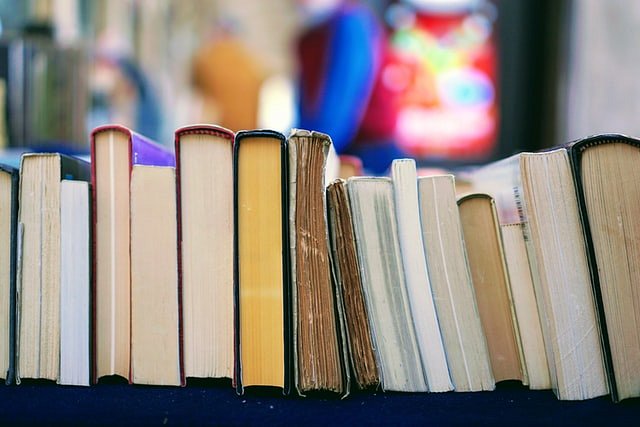 Major Anastazja KamieńskaPrawdziwą sławę i literacki sukces przyniosła jej seria z główną bohaterką major Anastazją Kamieńską. Przez 25 lat autorka napisała aż 50 powieści z jej udziałem. Czytelnicy cenią sobie te książki nie tylko ze względu na ciekawe kryminalne i detektywistyczne wątki - doceniają także uchwycenie zmian, które zaszły w Rosji na przestrzeni tego ćwierćwiecza.